Od:	xxxKomu:	xxxKopie:	xxxPředmět:	Re: Objednávka č. 3210000042Datum:	pátek 10. května 2024 12:53:38Přílohy:	3210000042.pdfDobrý den, xxxDěkuji Vám za zaslání Vaší objednávky.Jako potvrzení přikládám podepsanou objednávku oprávněnou osobou. Přeji Vám hezký víkend.xxxxxxwww.kspcs.czKSP Computer & Service, s.r.o.Kanceláře: xxxSídlo a Fakturační adresa: Nad Akcízem 1006/2, 182 00, Praha 8Od: xxxDatum: čtvrtek, 9. května 2024 v 14:59Komu: xxxKopie: xxxPředmět: Objednávka č. 3210000042Dobrý den,přílohou Vám zasíláme výše uvedenou objednávku s opraveným IČO a termínem dodání.Vzhledem k povinnosti uveřejňovat veškeré smlouvy v hodnotě nad 50 tis. Kč bez DPH v Registru smluv vyplývající ze zákona č. 340/2015 Sb., Vás žádámeo potvrzení objednávky, a to nejlépe zasláním skenu objednávky podepsané za Vaši stranu osobou k tomu oprávněnou tak, aby bylo prokazatelnéuzavření smluvního vztahu. Uveřejnění v souladu se zákonem zajistí objednatel – Národní agentura pro komunikační a informační technologie, s.p.S pozdravem a přáním příjemného dnexxxxxx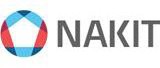 Národní agentura pro komunikační a informační technologie, s. p. Kodaňská 1441/46, 101 00 Praha 10 – Vršovice, Česká republika www.nakit.cz